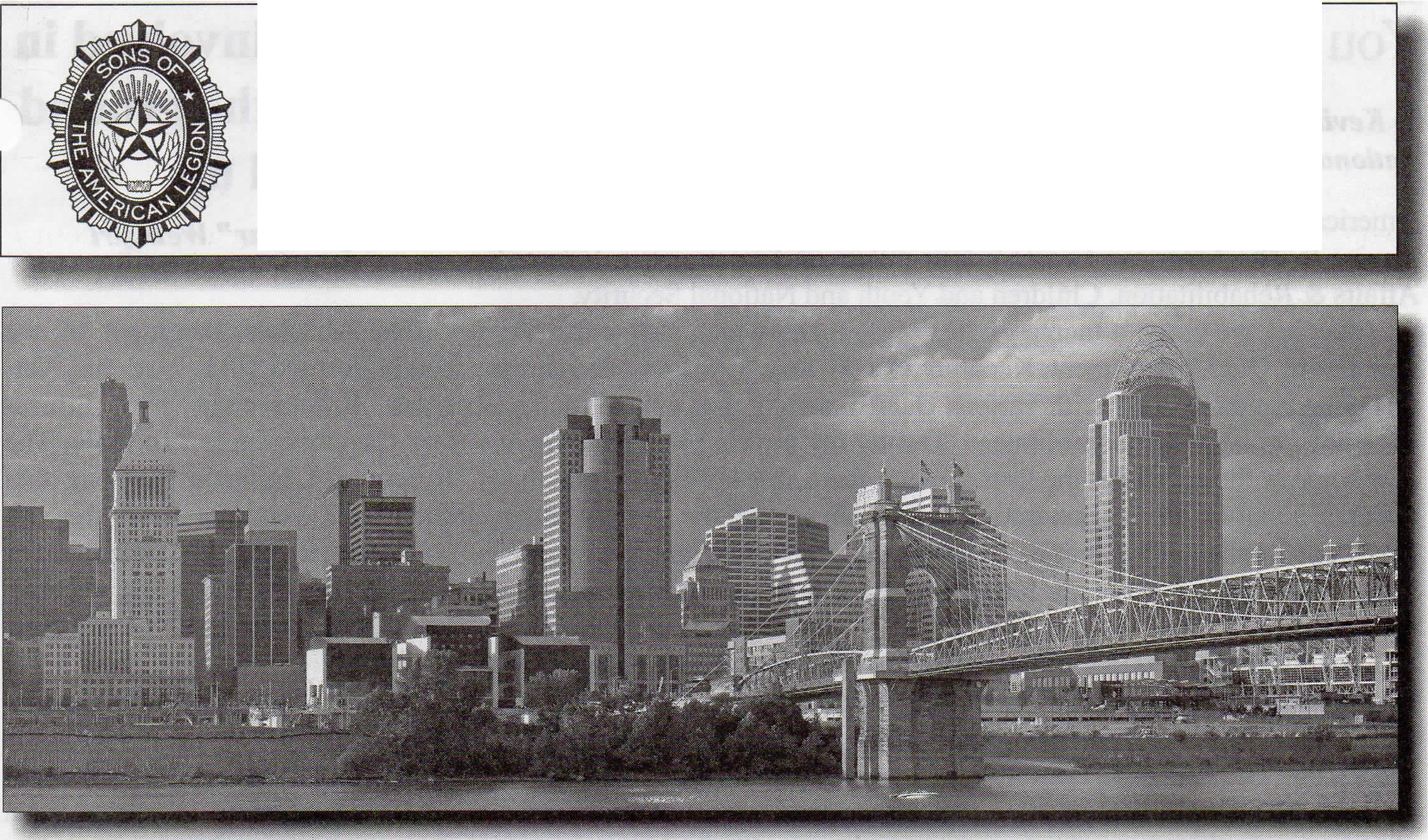 Queen Ci_!y hosts National ConventionCincinnati is known as the Queen City. Hundreds of Sons will flock to this thriving Ohio River town in late August for the organization's 45th National  Convention of the Sons of The American   Legion.The convention gets underway on Friday morning, August 26 with committee meetings and the pre-conven­ tion National Executive Committee meeting Room 232. Promptly at 1pm, S.A.L. National Commander Kevin Collier will call delegates to order in the Duke Energy Convention Center 's Grand Ballroom B. General ses­ sions will continue throughout the afternoon Friday, then start up again early on Saturday and Sunday. Year-end reports and visits from a variety of Legion and non-American Legion special guests will take place throughout the three day convention. On Sunday, convention delegates will elect the organization's newest national of­ ficers,  including  the  next NationalCommander of the Sons.Also  on  Sunday, The AmericanSeven would've been a slice of heavenLegion Family is encouraged to at­ tend the annual Patriotic Memorial Service. This year's memorial ser­ vice starts at 11am on the first floor of the convention center in Exhibit Hall A.The S.A.L.'s 45th National Con­ vention will conclude on Sunday afternoon  in  time  for  Sons to par­-"-'-cipate in the annual American Le-- .on Convention Parade that will run  through  downtown Cincinnation Fifth Street. The parade route and  Department  line-up schedulesContinued  on Page 3When Kevin Collier was electedNational Commander of the Sons last summer he set a goal of raising$600,000 for The American Legion Child Welfare Foundation. The reason behind that goal was the fact Sons have, since i988, raised more than $6 million for CWF. Collier wanted to top the $7 million mark during his  administration  and  as he traveled around the country all year, he could be heard saying at each stop, "Wouldn't it be a little piece of heaven when we reach seven?"We came oh-so-close.By the  end  of  the  business day on May 31, S.A.L. contribu­ tions delivered to The American Legion 's National Headquarters totaled $360,299 for the 2015-16 year. It was another banner year that now guarantees S.A.L. dona­ tions for next year will,  indeed,  put the organization over the $7 million mark in all-time contribu- tions.National  Commander   Col-  lier  and  National  Adjutant  BrianContinued on Page  3You guys really know how to ROCK onGetting involved inBy Kevin CollierNational CommanderFellow members of the Sons, each of us made a commitment when we chose  to become  members  of the  Sons of TheVEE at the ground level and upAmerican Legion, to always honor our veterans through duty, honor  andservice to The American Legion's four pillars of Americanism, Veteran's Affairs & Rehabilitation, Children and Youth and National Security.This year we chose a theme of "R.O.C.K.E.D." which stands for "Re­ membering Our Commitment, Keeping it Every Day." As I traveled across this great nation visiting with various Detachments it was evident that we have not forgotten that commitment. During my travels I was able to wit­ ness some of the accolades the Detachments were able to bestow upon their districts, counties, areas, squadrons and members for all the hard work they have done for their communities, their veterans, our youth and our member­ ship. Ithas been a great honor for me to see and hear about the accomplish­ ments achieved.Looking forward to the future of the Sons of The American Legion, we have established a Strategic Planning Initiative Committee. This commit­ tee is similar to the one that The American Legion had about six years ago and the one The American Legion Auxiliary had about three years ago. The Strategic Planning Initiative Committee has been asked to look at the future of our organization , to establish a vision and goals of where we want our organization to be moving toward. They will perform a S.W.O.T.(Strength, Weakness, Opportunities, Threat anal sis of the Sons of The American Legion.    They will be looking for any strategic issues that we must   ad-By Larry "Bear" Weinzirl Nat'/  VE&E ChairmanThe Mission Statement of the newly formed SAL National Vet­ erans  Employment  and  Educa­ tion Commission is "To assist The American Legion in ensuring that America's veterans have the op­ portunity to provide, with honor and dignity, the economic necessi­ ties of life for themselves and their families."We need your help to accom­ plish this.We are requesting that all detach­ ments, districts and squadrons form their own VEE subcommittees un­ der VAVS to help get the word out on "Hirin	Our  Heroes" ·ob fair Members  of  these  subcommitteesContinued on Page 7	can assist by going online and find­ing  local  job   fairs  being  held inService to God and country at our coreyour communities. Then, take that information, as well as informationBy Tom ChebroNat'[ Americanism  CommissionAmerica was founded upon the  received from National  or Detach­ idea that The Great Creator of Man ment HQ, and place it on your own endowed each and every human be- websites, Facebook  pages,  and in ing with certain  inalienable rights,    your newsletters.   You  should  alsoincluding life, liberty, and the pursuit  of happiness.   Our brave  men and	print fliers advertising thejobs fairs women have served around the world protecting those  God-given rights.	and post them on the bulletin board Every  Post, Unit,  and  Squadron  has  a Chaplain.   Ask yourself this,	at your post  and in  other locations "Were they given the position because there was nobody else?    Are they	around your community where vet­ able to give spiritual help?  Are they there just to give a prayer before and	erans will see them.  Also, possibly after our meetings?"		request  that  your  post  e-mail thisReligious  emphasis  has taken  a back  seat in America  for some time	information out to all members. now. The American Legion Family needs to help bring  it back.		When	a	person ·  leaves	theJust a few years ago, at The American  Legion's 2014  Chaplains Con-	military,   the  biggest  question  is, ference, they  came up  with  an action  item  called  "Operation:  Back to	"What's  next?"  You  can help pro­ God."  During that conference, three working groups were  organized for	vide the answer to that question by the purpose of placing this initiative before all members of The American	distributing job fair information Legion Family.  What they proposed included:	our veterans.Developing a training curriculum for  future Chaplains	Please  help  as  we  work  at  allAwarding and recognizing the work of Chaplains	levels  of  the  S.A.L.  to  assist  thePublicizing what Chaplaincy does and how it can affect the very nature	"Heroes"  who  have kept America of what The American  Legion Family stands	Continued on Page 8	and everyone in it free and safe.Convention from Page l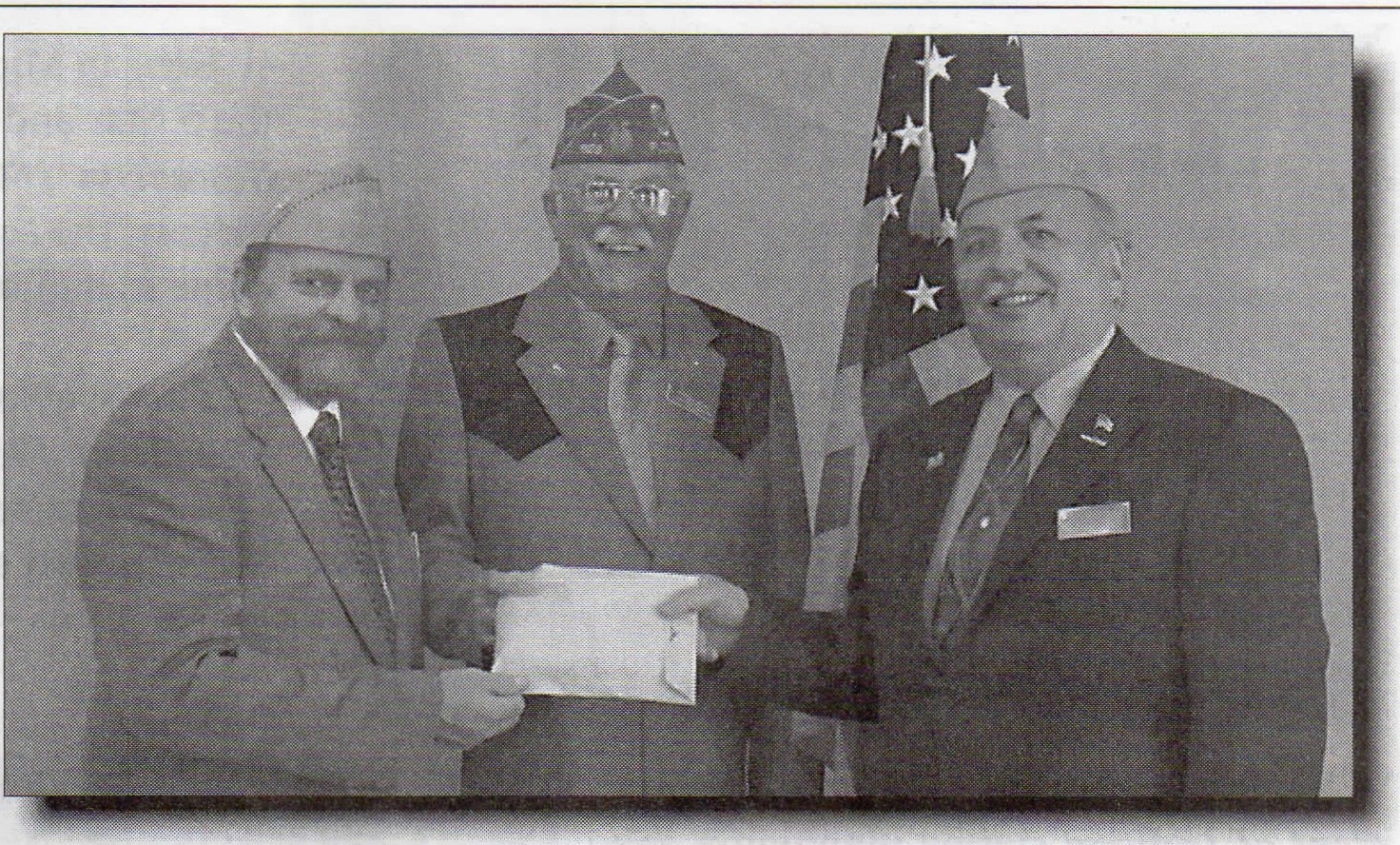 -----,nd much more information can be '"ound at www.legion.org/conven­ tion.Delegates and guests to the con­ vention are registered in advance through their respective Detach­ ments. Representatives of each Detachment can pick up creden­ tials in the S.A.L. Convention Of­ fice located in the Junior Ballroom (3rd floor) of the convention center beginning Thursday, August 25.No specific dress code is re­ quired    during    the    convention,however,   there   are   some   guide-    Above    -   National   Commanderlines.  Delegates  who expect to be  Collier and  CWF  Chairman Pete  on stage to receive awards are ex- Sierminski present American Le­ pected to wear a coat and tie. 0th- gion Child Welfare  Foundation erwise, trousers, shirts  and  shoes  President  Dennis  Boland  with always  look  nice  when  dignitar-  donations from  the spring  N.E. C. ies  and  special  guests  pay  a  visit.    meetings   totaling   an  incredible.,......._Shorts, tank top shirts and flip-flops	$101,163.re discouraged.Nearly all official convention hotels   are   located   in  downtownCincinnati within a few blocks  of the convention center.  Shuttle  busseswill move delegates between their hotels and the Convention Center. On Friday, the shuttles will run from 7am to 8pm, until 5:30pm on Saturday and until 2:30pm on Sunday.Delegates and their families will have much to see and do while at­ tending the convention. Golf enthusiasts will be glad to hear the Detach­ ment of Ohio is sponsoring a golf tournament Thursday morning, August25. Nearby Mason, OH Squadron 194 is offering a homemade pizza dinner and entertainment Thursday evening. The Detachment  of Ohio will be serving a dinner featuring popular Cincinnati foods on Friday evening at Milford Post 450. Shuttle busses will be offered from a down­ town location for both dinners.Cincinnati is home to two major sports teams, the Cincinnati Reds, the oldest franchise in Major League Baseball,  and the Cincinnati Bengals of the National Football League. The Queen City is also famous for its Cincinnati style chili. More than  140 chili restaurants can be found here.Cincinnati is known for its historic architecture, commonly referred to as "Paris of America" a century ago. The John A. Roehling Suspension Bridge spans the Ohio River between Cincinnati Covington, KY and was nee the longest suspension bridge in the world at 1,057 feet.  Pedestri­  ans use the bridge to get between the sports venues in Cincinnati and the hotels, bars, restaurants, and parking lots in Northern  Kentucky, known as Roehling Point. If the bridge looks familiar, there's a good reason. Roehling also designed New York's famous Brooklyn  Bridge.CWF from Page 1O'Hearne provided a pat on the back to the Detachment of Ohio for contributing $50,966, the most of any state. Other Detachments that contributed more than $10,000 each included Indiana ($42,670), Arizo­ na ($23,820), California ($18,187), Colora  o	,          on  a ($25,600), Nevada ($10,028), and Pennsylvania ($31,754).Another way to measure Ne­ vada's contribution is to consider that it amounted to $28.57 for eachS.A.L. member in the state. The next closest per capita amount was delivered by the Detachment of Colorado ($5.54). Other sizeable per capita amounts included Or­ egon ($5.42), Mississippi ($4.10), Wyoming ($3.83), and Arizona ($3.57).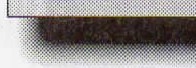 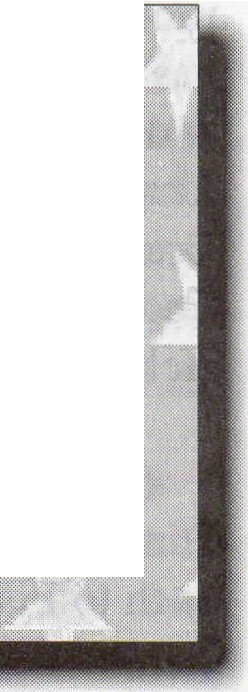 Sons in Michigan know what an honor it is to earn the 5 Star and 10 Ideals medals. When Hudson, MI Squadron 180 had two young members earn the· medals, the squadron invited Detachment officers to come in and make the presentations.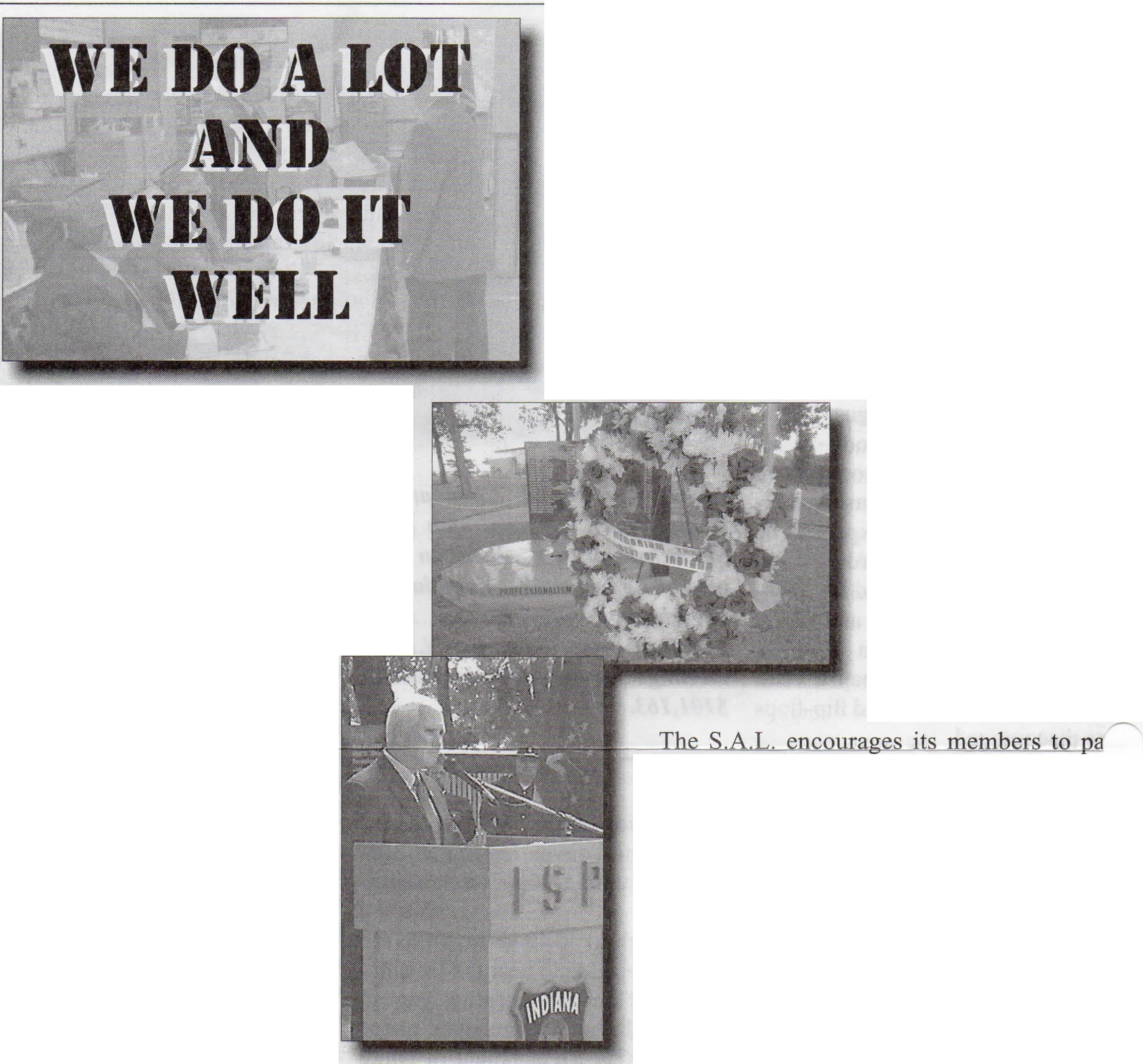 That's a lot of noodles! Sons of Ohiowa, NE Squadron 193 held a beef and noodle dinner this year and raised $1,400 that was given to Quilts of Valor project and a Fillmore County military support group.Back in February, when the Detach­ ment of Indiana started planning a July ceremony to honor members of the In­ diana State Police who  lost  their  lives in the line of duty, (Above Right) they had no way of knowing their intimate ceremony would wind up being covered by regional and national news organiza­ tions.   In an awful coincidence,five Dallas police officers were killed the night before and one of the scheduled speakers at the memorial was Indiana's gover­ nor, Mike Pence, who was about to be named the running mate ofU.S. presidential hopeful Don­ ald Trump. Unfortunate cir­ cumstances  actually  led  to theS.A.L. being shown in a very positive light.  (Right)A few years ago, Sons in Bethel  Park,  PA  Squadron 760 came up  with  an  idea thathas received good results. They appointed  S.A.L. mem­ ber John Dunbar as their School Liaison Officer to help promote Legion programs to youth in the community. He has worked tirelessly overseeing two scholarship programs and distributes educational materials to local schools. The idea has paid off. In the past year the post has held its first Oratorical Contest, entered essays into the National Essay Contest, and sent students to the Allegheny County Youth Achievement Dinner.Oakville, CT Squadron 195 held its first annual Game Dinner this year and raised enough money to donate $1,000 each to Fisher House Connecticut and K9's for  Warriors.Our hats are off to two Sons making us proud in Michigan. Iron Moun­ tain, MI Squadron 50 has two members, Den­ nis Larson and Steve Podgornik, who have each served the past 17 years as VAVS Reps in the Iron Mountain VA Medical Center.tlc1pate in its National Veterans Assistance Day each year in May. Sons from Wiloughby, OH Squadron 214 multiplied that idea. They completed a four-day, 70 mile walk from their post to the Ohio Veterans Home in Sandusky. Their efforts raised over $7,000 for the home. (Below)When the Indio, CA Post 739 color guard won First Place in the Riverside County Fair and National Date Festival Parade this year, they were led by their four 12 year old   grand-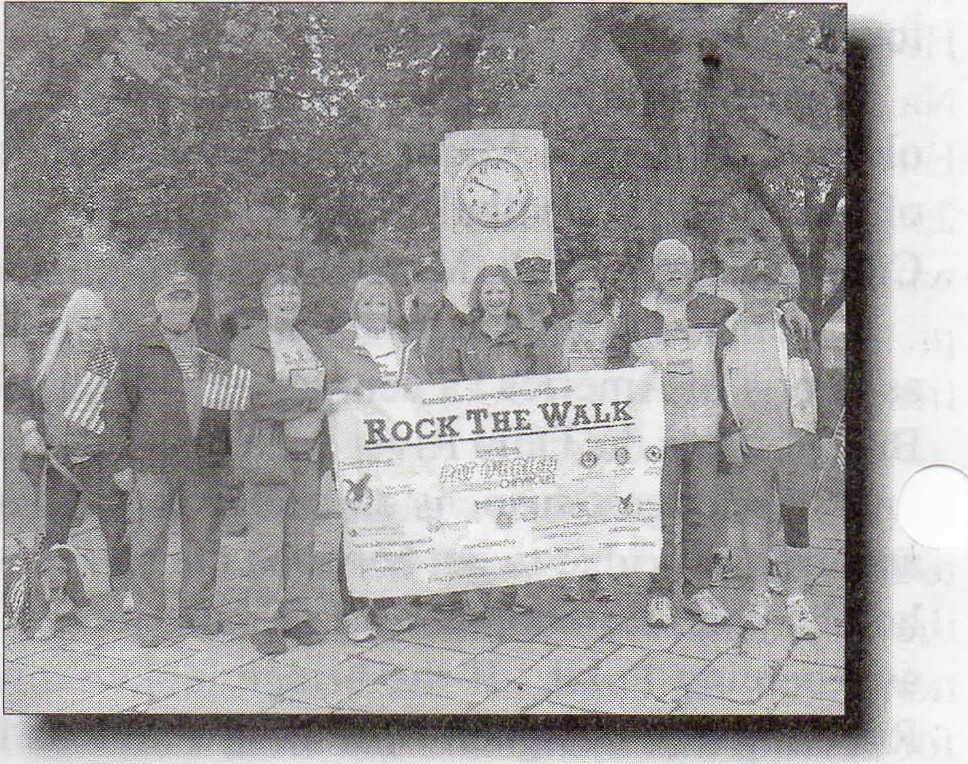 Traumatic Stress and Traumatic Brain Injury.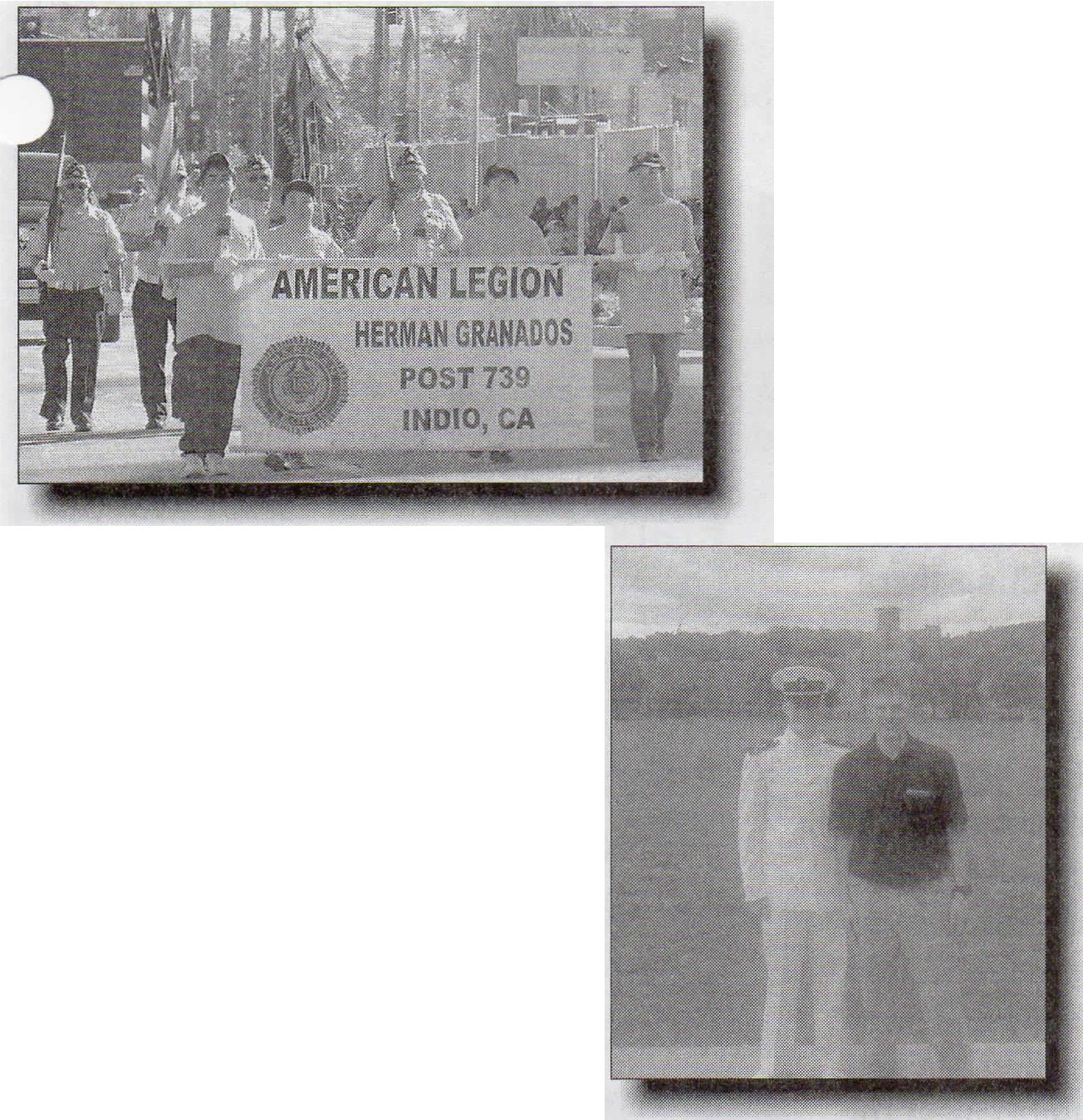 Here are two examples of S.A.L. members who know the im­ portance of scholarship. Patrick and Sean Coyle are members of Oxford, CT Squadron 174. Back in 2013, Patrick was Valedic­ torian of his high school class. He's gone on to  college with  a  full NROTC scholarship and was recently promoted  to the rank  of Midshipman. This year, Sean graduated as Valedictorian  of  his class and has accepted an appointment to West Point, his high school's first-ever USMA appointment.   (Below Left)sons, each of them members of the S.A.L., another example of how Sons of all ages can support their parents, grandparents, The Legion and their community. (Above)Sebastian, FL Squadron 189 has started an Operation: Re­ member Our Heroes program. Squadron members and local high hool JRROTC make sure everyteran buried  in th_e ar_ea has a bronze grave marker and has a flag placed twice each year. They've taken care of nearly 400 veteran graves, cataloging each of the names, ranks, ser­ vice branch and locations. It's all been paid for through pri­ vate donations.   (Right)Can you guess which mem­ ber of Norfolk, KS  Squadron 16  has  been  named Volunteerof the Year for the Norfolk Veterans Home? None other than our very own National Assistant Adjutant (Emeritus), Harold E. Thompson, Jr. For more than 25 years, he has called bingo, assisted with horse racing, and baked delicious pies and brownies for suppers and activi­ ties.  (Right),,,------...Napa, CA Squadron 113 holds a golf tournament each year in May and gives the proceeds to the Pathway House, a non-profit residential recovery program for service members  suffering  from PostOver the past eight years, Riverview, MI Squadron  389  has   awarded   over   $4,000 in college scholarships to graduating high school students. The interesting twist is that the recipient must have an immediate family member in the armed services, conduct an in­ terview with that service member  and  write an essay about it.Harry Warren is a member of Berlin, MD Squadron 123. He became  the 64th member of his Boy Scout Troop to earn the rank of Eagle  Scout and  even received  a congratula­-;i=m>i...,,;;;......ifuiiii..;a;a;;......,iiiiiiij"  	- ory-1.etter signe_._,w..,·.iu.cu_. 	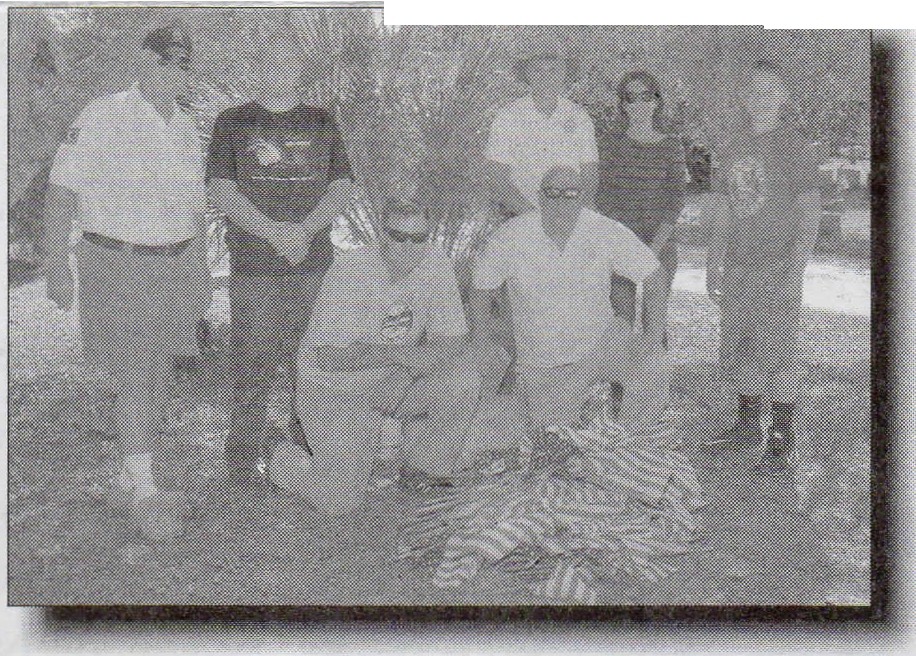 and Mrs. Obama.Wisconsin's Legion Depart­ ment operates Camp American Legion along the shores of Big Carr Lake. The camp serves more than 500 disabled and recently active duty veterans and their families each sum­ mer. Hartland, WI Squadron 294 has a tradition of sending four of its members to the camp in late April each year  to  help  get  it   ready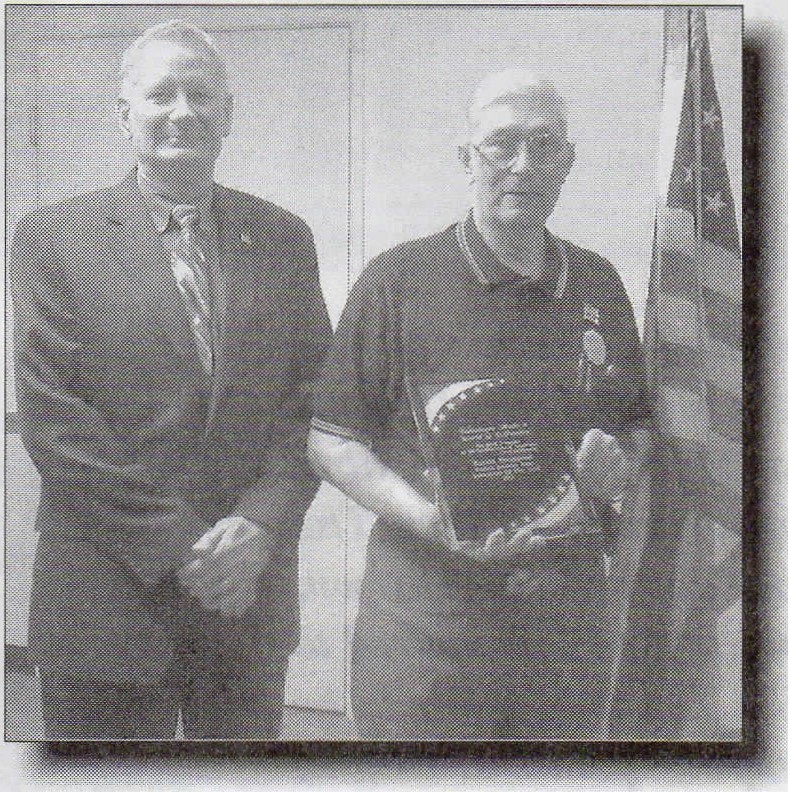 for summertime. It's chal­ lenging work because they don't know what has to be done until they get there. Chores this year ranged from fixing bat houses atop 12 foot poles and installing a retaining wall around a playground. Before leav­ ing, the guys presented  theContinued on Page  6Do it Well from  Page  5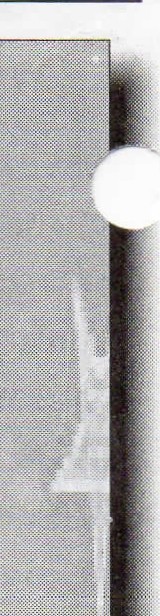 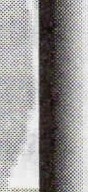 camp director with a $1,000 donation.Membership2016 LeadersAlthough not officially sanctioned, supporters of Ameri­ canism activities have been contributing photos  and stories  to their "SALAmericanism" Facebook page for the past year. They use it as a bulletin board to post events, activities, and squadron or Detachment information related to Americanism in any way. The site has been averaging about 900 hits each week  and that  number  has been  growing.   Members  of thePhi l i ppir]eS Nevada  '163 o/o154 %122 %113 %113' o/oS.A.L. National Americanism Commission have been volun­ teering to serve as administrators. To post something there, send it to ggibbs@sbu. edu.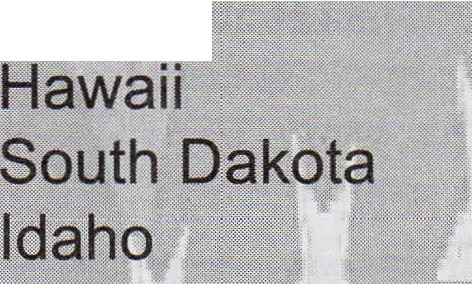 France	109 °/oUtah	107 %North  Cprolina	105 °/oDes Plaines, IL Squadron 36 may be new but   they don't	Montana	104 °/o act like it.  Less than three months after holding  their first	Puerto  Rico	103 % election of officers, the squadron gathered together more than	Wisconsin		03 0; 60 volunteers, including seven Boy Scout Troops, and placed	North   Dakota	103 % flags on more than 4,000 graves at the largest cemetery  inCook  County.   The Sons purchased  those flags with  $3,000	Oregon	102 °/oin donations they collected and, for the first time ever, all vet-	Florida	102 0 0eran graves at All  Saints Cemetery  had  its own flag.   When	I nd iana	102 o;Squadron Commander Kevin O'Connell was interviewed for	0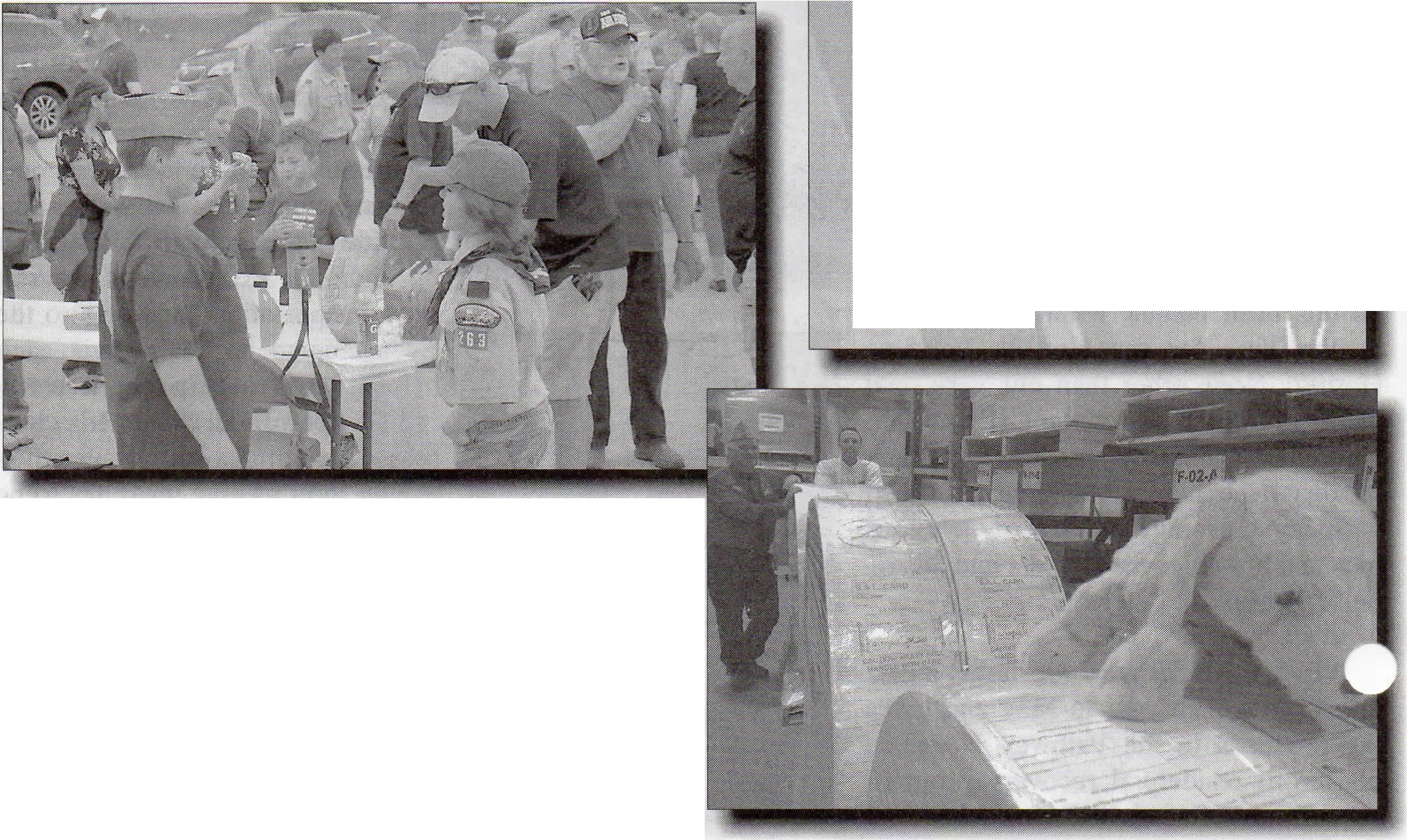 a newspaper  story he  sa·	starte_d  the program  to  honor_ i-_M_i_ch i _a_n_,   	1_0_1_o/_co 	The logistics  involved  in printing  close  to 400,000S.A.L. cards each year ispretty staggering. In May, National Chaplain Mike Lawler (WI) was visiting Indianapolis and had an opportunity to tour The Legion's printing facilities out on the edge of town. He and his Josh Dog look pretty small compared to the massive rolls of blank S.A.L. cards ready to be loaded onto the oversized computerprinters.   (Right)Collier from  Page 2-------  ss within  the next five years  to..,..,ntinue to grow and become even more of a vital part of The American Legion Family.As we all prepare to gather at the National Convention in Cincinnati, Ohio to complete this year's busi­ ness, I want to thank every member of this great organization for your service to our veterans, our com­ munities and our youth. You have made this an amazing year and I thank for your hard work and dedi­ cation through duty, honor and ser­ vice to all the great principals The American Legion Family stands for! Across the Nation, we have had an outstanding year in  membership, too!	Everyone  was swingingSons OK for Legion Extension InstituteThe American Legion's official training program is now available online.	To  register  and take the course, visit www.legion.org/alei. The program is designed to take less than two hours to complete. Upon completion, a participant must pass a final online exam to receive a digital certificate  of rec­ognition, and a cap pin.The online course is $4.95 for Sons of The American Legion. Payment can be accepted securely and conveniently on the course registration page.Help needed to get out the voteBy Doc GibbsNat'l Americanism ChairmanThe American Legion initiated its "Get  Out  the  Vote"  program a number of years ago. The Le­ gion has a brochure available  on its website at www.legion.org that provides the framework needed  for planning  a "GOTV" program.The most important thing to build into any program is the fact that The Legion Family's involve­ ment must be nonpartisan in na­ ture, favoring no particular po­ litical party or candidate. You can get  involved  a little or a big way,for  the  fences  and hitting homeruns, bringing membership in. All  year  long,  our membershipBelow - National  Commander Collierhad an opportunity to thank this soldier for  his service while visiting Indianapo­whatever your resources and vol­ unteer strength may dictate.Every  action  is  helpful,   even1  been  anywhere  from 1,000w 15,000 members higher than last year. Thank you for all of your hard work and Congratu­ lations on such an outstanding year! Congratulations, too,  to the ten Detachments that have achieved new all-time highs in membership!This will be the first time that the Sons, as a national organiza­ tion, has reached 100% in mem­ bership prior to the National Convention. Again, you  guys  are simply amazing!This year we have not only talked the talk about working together as a family, we have walked the walk of working to­ gether as a true American Le­ gion Family!Thank you for taking on the llllitment of Remembering Our Commitment, Keeping it Every Day! Keep up the great job   you  have  been   doing  andROCK on!lis early this J1ear.	 	small groups.-of  people-0-i:ganizeu-- 	­to help voters get registered, help them get to the polls on voting days, or sign up to work at a poll- ing station. Ifyour post is used as an official polling place, that pro­ vides opportunity for you to be in­ volved in many ways; making the facilities accessible to all, provid- ing assistance for disabled voters, provide refreshments for  voters or and/or poll workers, provid- ing transportation for voters, etc. Even before an election, you can help arrange absentee ballots for military personnel deployed over- seas.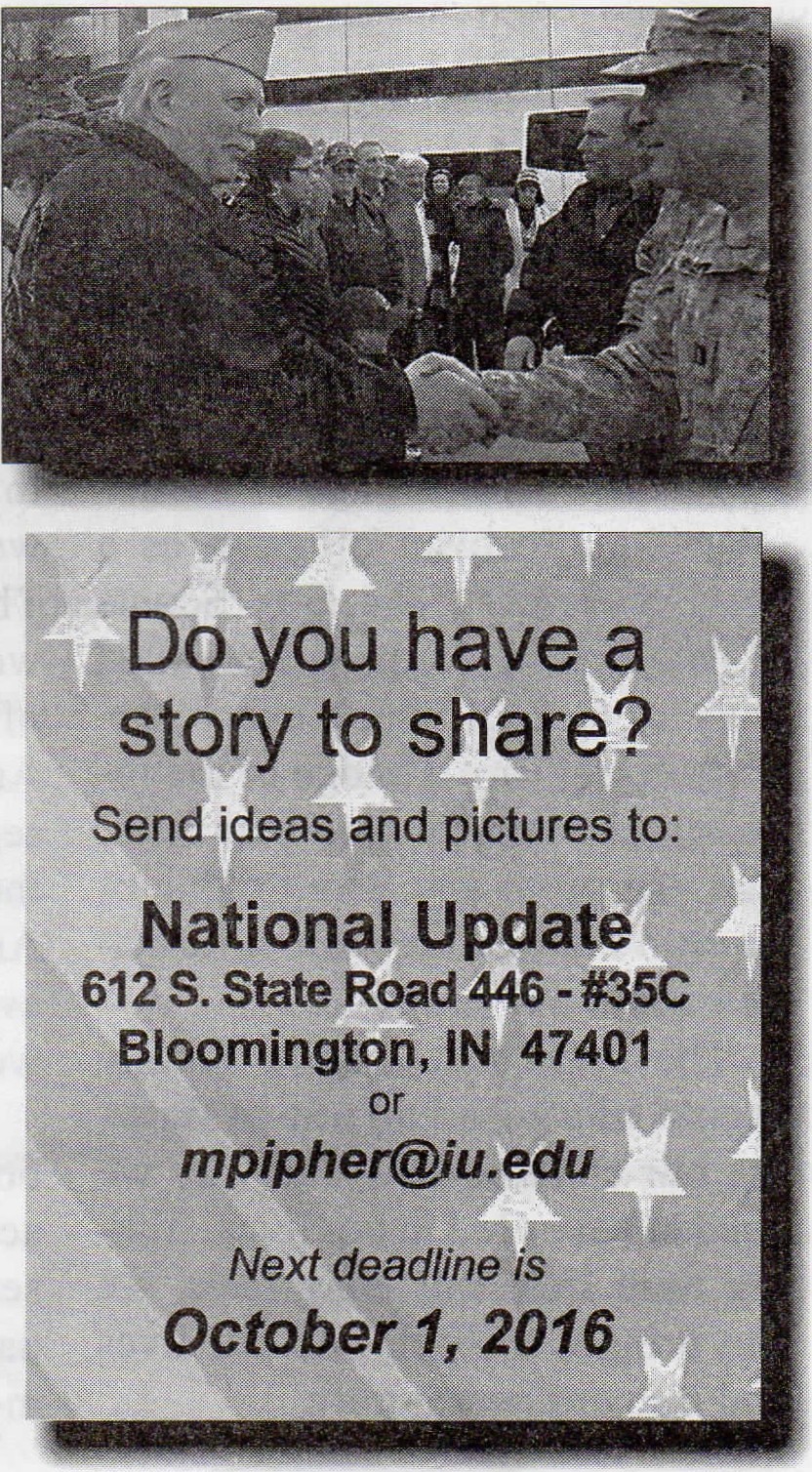 Our duty as citizens is to exer­ cise the right to vote and truly par­ ticipate in the democracy that our forefathers set up. Voting ensures future freedoms.You can help make vote totals reach new highs this November, both, in total numbers of votes cast and with high percentages of eligi­ ble voters actually casting ballots.The Sons of The American LegionP.O. Box 1055Indianapolis, IN  46206	I'JIIII I• I''I•II1••1•••111l I III1•• 1I1•••••1•1•I''I I•••111•II••• 1•1• I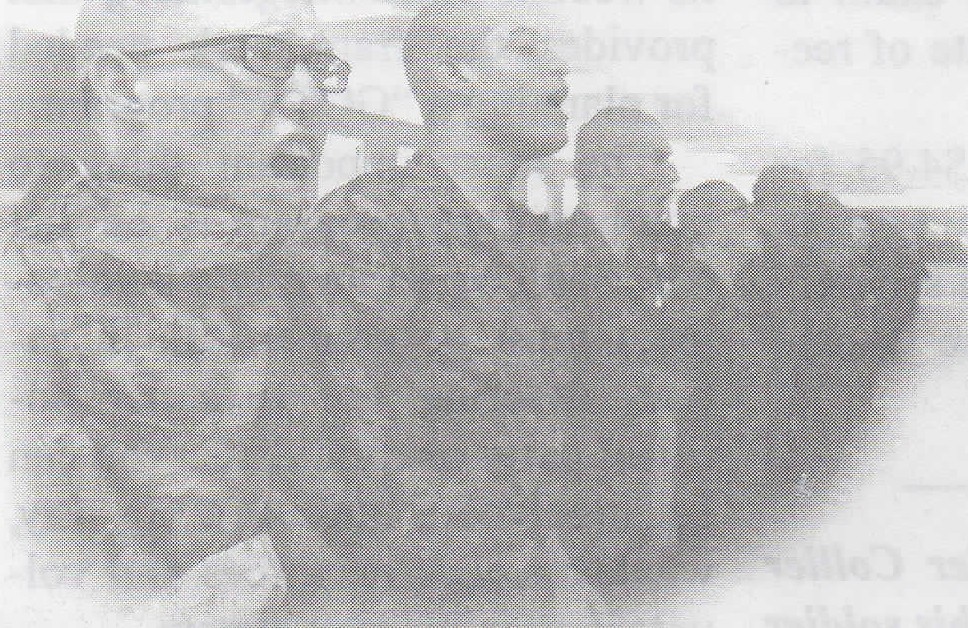 35 *************AUT0**3-DIGIT 554 **** 22819726087719388God from  Page 2forWe need to use all resources at our disposal to get behind these groups and help them succeed. However, it is not just the duty of our Chaplain to bring God back into the lives of our community.  It takes everyone to join together and get involved with our youth and Community Service programs and with memorial services that include the community. Take it one step further during the typical holiday times of year, a time when most everyone thinks of helping those less fortunate than ourselves. We could do Thanksgiving baskets for the needy, Christmas parties for children, stocking stuffer pro­ grams, visitations to VA hospitals and to the homes of vets who can'tget out.What's important about this  kind of work is that it should not  be focused on just one time of the year. We need to bring forth the presence  of God year round.We can take a page from an­ other Americanism program as a good resource.  The  Boy  Scouts of America have a program called Duty to God in which every par­ ticipant can earn a badge of the re­ ligious emblem for their own faith. You can go to any Scout office or go onto the web for more informa­ tion about that program.The American Legion Family should take a leading role in show­ ing our children how and why we need to have God in our lives. Tak­ ing time from our busy lives, we can bring God back into our lives and into our community.New Handbook for Americanism readyThe Sons of The American Legion Americanism  Handbook has been updated and is available  to download from  our  national web site at www.legion.org/sons. The nine page booklet contains a wealth of information about many of the programs that fall under the Americanism pillar of service and serves as an adjunct publication to the much larger American Legion Americanism Manual, which is available from The Legion's own web  site at www.legion.org.The S.A.L. Americanism Hand­ book	provides	suggestions	_.... activities that cover communi.1 service projects, youth programs, patriot	observances,	and	much more.